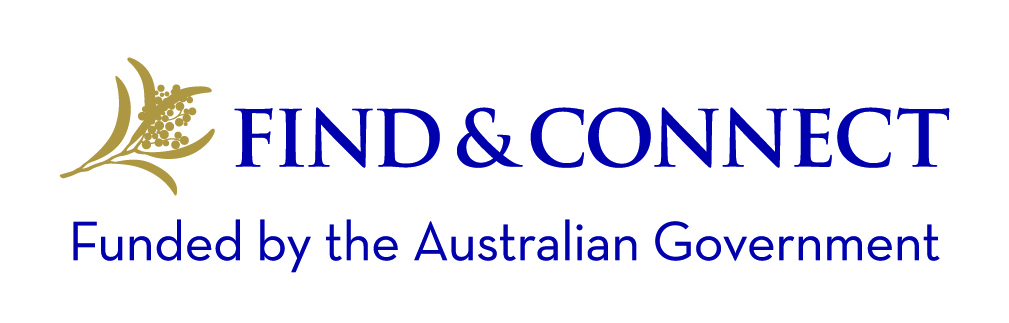 Relationships Australia Tasmania warmly invites you to the launch of their Find & Connect Support Service for Forgotten Australians and Former Child Migrants and a Celebration of the 3rd Anniversary of the National ApologyDATE:		 Friday 16th November 2012TIME:		3pm – 4pmLOCATION:	 Relationships Australia		2o Clare St New TownThe launch will be followed by afternoon tea.We hope you can join us.Please RSVP to Emma Ryan, Find & Connect Senior Workerby 5pm Wednesday 14th November on 03 6211 4050 or email  emmar@reltas.com.au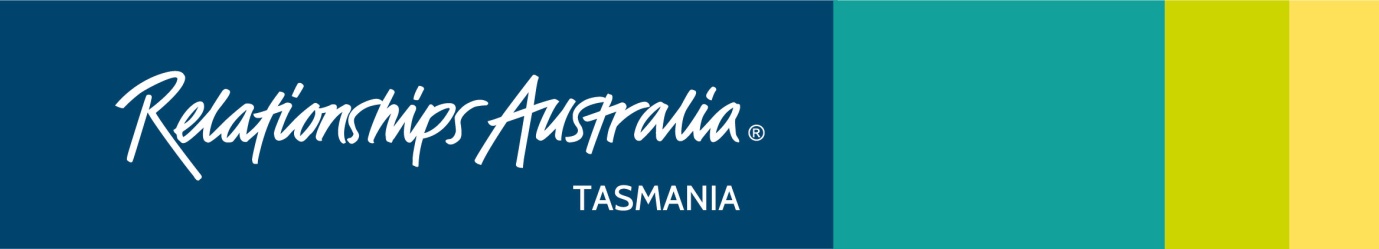 